FUSSBALL - KREIS  BERG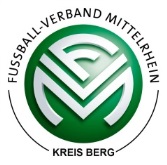 SR AbrechnungJunioren – Hallenpokal 2018 / 2019                           Spielleitende Stelle : Lutz Kroppen – Jägerweg 6 – 53804 Much  -  Telef. 02245-891136  Spielrunde : __________________  Altersklasse : ______________ Junioren Spielrunde : __________________  Altersklasse : ______________ Junioren Name SR  _____________________________________________________SR Kosten : ____________Euro Betrag dankend erhalten SR Unterschrift Empfänger __________________  Datum : ___ / ___ 2018 / 2019FUSSBALL - KREIS  BERGSR AbrechnungJunioren – Hallenpokal 2018 / 2019                           Spielleitende Stelle : Lutz Kroppen – Jägerweg 6 – 53804 Much  -  Telef. 02245-891136  Spielrunde : __________________  Altersklasse : ______________ Junioren Spielrunde : __________________  Altersklasse : ______________ Junioren Name SR  _____________________________________________________SR Kosten : ____________Euro Betrag dankend erhalten SR Unterschrift Empfänger __________________  Datum : ___ / ___ 2018 / 2019